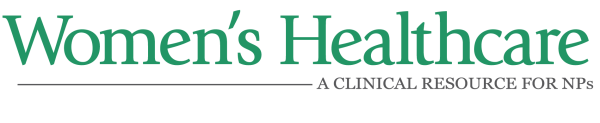 Peer Reviewer Application Form
Peer reviewers may be asked to review up to three manuscripts per year within a 2-week time frame.  Peer reviewers must disclose any potential conflicts of interest in regard to a manuscript they are asked to review. Information provided on this form is for Women’s Healthcare office use only. It will not be shared with anyone else. Please type information and return this form as an email attachment to info@npwomenshealthcare.com. Thank you!* You do not have to have published an article or have experience as a peer reviewer. This information however is helpful when assigning manuscripts for review. 
Updated 5/16/24Name and credentials Email addressStreet AddressPhone Number Post Baccalaureate Degrees (check all that apply)Post Baccalaureate Degrees (check all that apply)Post Baccalaureate Degrees (check all that apply)Post Baccalaureate Degrees (check all that apply)Post Baccalaureate Degrees (check all that apply)Post Baccalaureate Degrees (check all that apply)Post Baccalaureate Degrees (check all that apply)MastersDNPPhDOther (please describe) What is your APRN role and population focus (e.g., WHNP, CNM, FNP)? 
What is your APRN role and population focus (e.g., WHNP, CNM, FNP)? 
What is your APRN role and population focus (e.g., WHNP, CNM, FNP)? 
What is your APRN role and population focus (e.g., WHNP, CNM, FNP)? 
What is your APRN role and population focus (e.g., WHNP, CNM, FNP)? 
What is your APRN role and population focus (e.g., WHNP, CNM, FNP)? 
What is your APRN role and population focus (e.g., WHNP, CNM, FNP)? 
What is/are your current practice/academic/employment setting(s) What is/are your current practice/academic/employment setting(s) What is/are your current practice/academic/employment setting(s) What is/are your current practice/academic/employment setting(s) What is/are your current practice/academic/employment setting(s) What is/are your current practice/academic/employment setting(s) What is/are your current practice/academic/employment setting(s) List your one to three top areas of clinical, academic, and/or policy expertise. 
These can be broad (eg, obstetrics, gynecology, non-gynecologic primary care, research, health policy) and/or specialized/focused (eg, high risk obstetrics, gynecologic oncology, menopause, LGBTQ+ health, pelvic health, infertility, mental health, genetics, breast health, health disparities/inequities, complementary and alternative medicine). 
List articles published in peer-reviewed journals in past 10 years but limit to 5 articles. Provide information in APA or AMA formatDo you have experience as a peer reviewer?    Yes______ No ______ *